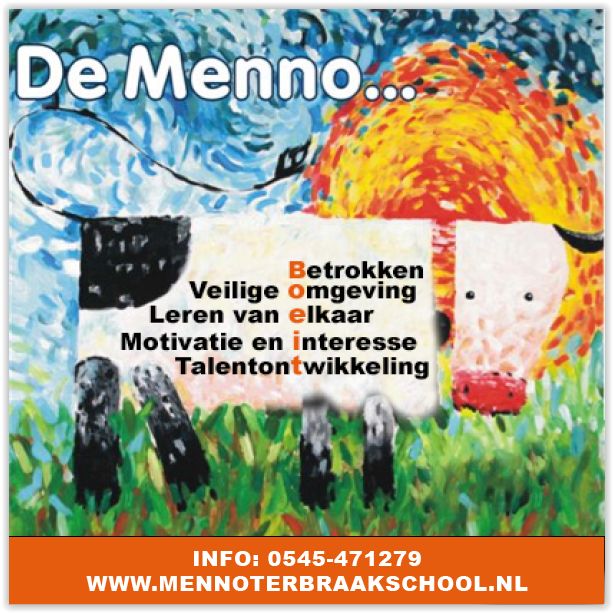 OBS Menno ter BraakKon. Wilhelminastraat 447151 CP Eibergen0545 471279Eibergen, 16 maart 2020Betreft   	: Brief aan ouders i.v.m. coronavirusBeste ouders/verzorgers,Het kabinet heeft besloten dat vanwege het coronavirus de scholen in het hele land gesloten blijven. Deze maatregel blijft in ieder geval van kracht tot en met 6 april a.s. Dit betekent dat ook onze school dicht blijft. Uw kinderen krijgen geen les meer op school. Cruciale beroepsgroepenEen uitzondering geldt voor kinderen van ouders uit cruciale beroepsgroepen. Voorbeelden zijn de zorg, politie, brandweer en het openbaar vervoer. Ook de voedselvoorziening wordt genoemd. Daarbij kunt u denken aan supermarkten en toeleveranciers. Op de website van het RIVM vindt u een lijst van cruciale beroepen. Deze lijst is als bijlage toegevoegd.Alleen voor kinderen van ouders met een cruciaal beroep blijft de school open op de schooltijden, de opvang wordt verzorgd door het aanwezige personeel. Hieraan zijn geen kosten verbonden, de kinderen moeten wel zelf eten en drinken meenemen. Om verspreiding van het coronavirus te voorkomen, vragen wij u om niet in school te komen, wij vangen uw kind bij de deur op. Uiteraard kan uw kind alleen komen, als het geen verkoudheidklachten heeft.Ouders die gebruik moeten maken van de opvang, kunnen dat (bij voorkeur minimaal 24 uur voorafgaand) per email aan ons laten weten: directie@mennoterbraakschool.nl  Zou u daarbij kunnen aangeven: Op welke dag(en) en tijden opvang nodig is Is dit incidenteel of structureel de komende drie wekenNaam en groep van de leerling.Moet u daarnaast gebruik maken van de opvang buiten de schooltijden, dan moet dit bij de eigen opvangorganisatie (Oqido of Humankind) geregeld worden.Alle andere ouders vragen wij met klem om zelf voor een oplossing te zorgen.Onderwijs op afstandDe school is dicht… toch is dit geen vakantietijd en zullen de kinderen op een andere wijze lessen maken en volgen.We zijn aan het zoeken welke mogelijkheden er zijn, wat praktisch is voor gebruik thuis en te volgen door de leerkracht op afstand.Over de wijze waarop dit wordt georganiseerd, zullen wij u zo spoedig mogelijk informeren. U ontvangt hierover een mail van de groepsleerkracht. Afgelasten activiteitenAlle schoolactiviteiten zijn afgelast of uitgesteld: het taalproject inclusief de tentoonstelling, de eieractie, MR/OR vergaderingen en de onderwijscafés. Daarnaast moeten ook alle individuele afspraken verzet worden. Gesprekken met de groepsleerkracht, de intern begeleider, de onderwijscoach en/of logopedie worden verzet. Dit geldt ook voor de  gezondheidsonderzoeken vanuit de GGD. Wanneer er meer duidelijkheid is over de hervatting van alle taken, dan zullen we hierover contact opnemen.Bovenstaande geldt in ieder geval tot en met  maandag 6 april 2020. Wij informeren u uiteraard over nieuwe ontwikkelingen en de gevolgen daarvan.Met vragen kunt u natuurlijk bij ons terecht. De school is telefonisch bereikbaar op werkdagen onder schooltijd. Daarnaast is elk personeelslid per e-mail bereikbaar. Vandaag hebben we gemerkt dat de medewerking enorm groot is. Iedereen denkt mee om deze situatie het hoofd te bieden en naar oplossingen te zoeken. Er is nog veel onzeker, zowel voor u als voor ons.We weten wel dat deze maatregel enorm veel effect heeft en zal hebben de komende weken op ons dagelijks leven. We houden via de mail contact met u!Groetend,Marjan Wolterink &Team obs Menno ter BraakBijlage:Overzicht van cruciale beroepsgroepen tijdens de COVID-19 uitbraakSommige ouders of verzorgenden kunnen de komende periode op hun eigen school of opvang gebruik maken van de kinderopvangmogelijkheden, zodat zij zich kunnen inspannen om de samenleving draaiende te houden. Het gaat hier om beroepsgroepen die in de omstandigheden van COVID-19 vragen om continue bezetting.Specifiek voor COVID-19Specifiek voor COVID-19 zijn er cruciale beroepsgroepen om de samenleving draaiende te houden tijdens de COVID-19 uitbraak. Ouders of verzorgenden die hieraan werken, kunnen gebruik maken van de kinderopvang. De lijst met deze cruciale beroepsgroepen is als volgt:Zorg, inclusief productie en transport van medicijnen en medische hulpmiddelen.Leraren en personeel benodigd op school, zoals voor afstandsonderwijs, opvang van kinderen en examens.Openbaar vervoer.Voedselketen: de voedselketen moet breed worden gezien. Deze bestaat uit supermarkten, de aanlevering van supermarkten, de verwerkende industrie en de transporten van deze industrie maar ook het ophalen van producten bij boeren, het aanleveren van bijvoorbeeld veevoer en andere producten bij boeren, de toegang van arbeiders voor de oogst.Transport van brandstoffen zoals kolen, olie, benzine en diesel, etcetera.Vervoer van afval en vuilnis.Kinderopvang.Media en communicatie: ten behoeve van informatievoorziening aan de samenleving die van noodzaak is om op de hoogte te blijven van wat er speelt.Continuïteit hulpverleningsdiensten (politie en defensie zijn reeds vitaal verklaard):meldkamerprocessenbrandweerzorgambulance zorgGGDcrisisbeheersing van de veiligheidsregio’sNoodzakelijke overheidsprocessen (Rijk, provincie en gemeente), bijvoorbeeld betalen uitkeringen en toeslagen, burgerzaken, consulaten en ambassades, justitiële inrichtingen en forensische klinieken.